РОССИЙСКАЯ  ФЕДЕРАЦИЯАМУРСКАЯ  ОБЛАСТЬ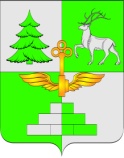 АДМИНИСТРАЦИЯ ГОРОДА ТЫНДЫРАСПОРЯЖЕНИЕ14.02.2022			                                                                                                   № 46рг. ТындаО проведении публичных торгов по продаже объекта незавершенного строительства	На основании пункта 1 статьи 239.1 Гражданского кодекса Российской Федерации, Постановления Правительства Российской Федерации                        от 03 декабря 2014 г. № 1299 «О утверждении правил проведения публичных торгов по продаже объектов незавершенного строительства», Администрация города Тынды:Управлению муниципального имущества и земельных отношений Администрации города Тынды:Провести публичные торги по продаже объекта незавершенного строительства с кадастровым номером 28:06:000000:3599, площадь застройки 579,7 кв.м., степень готовности 4%, расположенный по адресу: Российская Федерация, Амурская область, город Тында, ул. Верне-Набережная, 43 «А» в форме аукциона, открытого по составу участников и форме подачи предложений о цене имущества согласно приложению; Установить начальную цену предмета аукциона на основании Отчета об определении рыночной стоимости объекта незавершенного строительства № 394-04/21 от 13.04.2021 года, составленного Обществом с ограниченной ответственностью «Центр оценки» в размере 5 576 412,96 рублей; Критерием выбора победителя аукциона, считать наибольшую предложенную сумму выкупа объекта незавершенного строительства участниками аукциона;. Управлению муниципального имущества и земельных отношений Администрации города Тынды утвердить аукционную документацию и разместить на официальном сайте Российской Федерации www.torgi.gov.ru, на сайте Администрации города Тынды  http://gorod.tynda.ru.. Контроль над исполнением настоящего распоряжения возложить на  заместителя главы Администрации города Тынды по стратегическому планированию, экономике и финансам Тимощук М.А.Мэр города Тынды                                                                             М.В.МихайловаИсполнитель:И.о  начальника отдела земельных отношенийУправления муниципального имущества и земельных отношений Администрации города Тынды_______________С.В. Ткачук«_____ »   ____________    2022г.Визы согласования:    Начальник Управления муниципального имущества и земельных отношений Администрации города Тынды_______________И.Г. МудренкоДата визирования:«_____ »   ____________    2022г.Зам.начальника Управлениямуниципального имущества и земельных отношений Администрации города Тынды_______________О.Н.ЛукаянченкоДата поступления постановления:«_____ »   ____________    2022г.Дата визирования:«_____ »   ____________    2022г.Юридический отдел______________ __________________Дата поступления постановления:«_____ »   ____________    2022г.Дата визирования:«_____ »   ____________    2022г.Заместитель главы Администрации города Тынды по стратегическому планированию, экономике и финансам_____________М.А. ТимощукДата поступления постановления:«_____ »   ____________    2022г.Дата визирования:«_____ »   ____________    2022г.